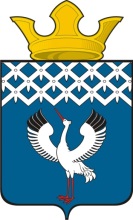                                    Российская Федерация                      проектСвердловская областьДумамуниципального образованияБайкаловского сельского поселения11-е заседание 3-го созыва РЕШЕНИЕ28.09.2015г.                                      с. Байкалово                                            № 48Об утверждении Положения о предоставлении гражданами, претендующими на замещение должностей муниципальной службы и муниципальными служащими, замещающими должности в муниципальном образовании Байкаловского сельского поселения сведений о доходах, расходах, об имуществе и обязательствах имущественного характераРуководствуясь статьей 8 Федерального закона от 25 декабря 2008 года № 273-ФЗ «О противодействии коррупции»,  в целях исполнения требований Федерального закона от 2 марта 2007 года № 25-ФЗ «О муниципальной службе в Российской Федерации» в части предоставления сведений о доходах, имуществе и обязательствах имущественного характера,  в соответствии с Федеральным законом  № 230-ФЗ от 03.12.2012г. «О контроле за соответствием расходов лиц, замещающих государственные должности, и иных лиц их доходам», Указом Президента Российской Федерации от 18.05.2009 года № 559-УГ «О представлении гражданами, претендующими на замещение должностей федеральной государственной службы, и федеральными государственными служащими сведений о доходах, об имуществе и обязательствах имущественного характера», Указом Президента № 460 от 23.06.2014г. « Об утверждении формы справки о доходах, расходах, об имуществе и обязательствах имущественного характера и внесении изменений в некоторые акты Президента Российской Федерации», Законом Свердловской области № 136-ОЗ от 29.10.2007г. «Об особенностях муниципальной службы на территории Свердловской области», Указом Губернатора Свердловской области № 222-УГ от 22 мая 2015 года «Об утверждении Положения о представлении гражданами, претендующими на замещение должностей государственной гражданской службы Свердловской области, и государственными гражданскими служащими Свердловской области сведений о доходах, расходах, об имуществе и обязательствах имущественного характера», Указом Губернатора Свердловской области от 10.12.2012 года № 920-УГ «Об утверждении Положения о проверке достоверности и полноты сведений, представляемых гражданами, претендующими на замещение должностей муниципальной службы в Свердловской области, и муниципальными служащими в Свердловской области, и соблюдения муниципальными служащими в Свердловской области требований к служебному поведению», Указом Губернатора Свердловской области № 334-УГ от 30.06.2014г. «Об утверждении Порядка проверки достоверности и полноты сведений о расходах, представляемых муниципальными служащими в Свердловской области»,  Дума Байкаловского сельского поселенияРЕШИЛА:1.Утвердить Положение о предоставлении гражданами, претендующими на замещение должностей муниципальной службы и муниципальными служащими, замещающими должности в муниципальном образовании Байкаловского сельского поселения сведений о доходах, расходах, об имуществе и обязательствах имущественного характера (прилагается).2.Решение Думы МО Байкаловского сельского поселения от 31.12.2014 года № 83 «Об утверждении Положения о порядке предоставления и проверки сведений о доходах, имуществе и обязательствах имущественного характера в муниципальном образовании Байкаловского сельского поселения» признать утратившим силу.3.Настоящее решение опубликовать(обнародовать) в «Муниципальном вестнике» - приложении к газете «Районные будни» и на официальном сайте Байкаловского сельского поселения: www.bsposelenie.ru.4.Контроль над исполнением  настоящего решения возложить на постоянную комиссию Думы по соблюдению законности и вопросам местного самоуправления (Чернаков В.В.) Глава муниципального образованияБайкаловского сельского поселения                       ___________Л.Ю. Пелевина28 сентября 2015г.Председатель Думымуниципального образованияБайкаловского сельского поселения                      ___________С.В. Кузеванова28 сентября 2015г.Утверждено Решением Думы муниципального образования Байкаловского сельского поселения от 28.09.2015г. № 47          ПОЛОЖЕНИЕО ПРЕДОСТАВЛЕНИИ ГРАЖДАНАМИ, ПРЕТЕНДУЮЩИМИ НА ЗАМЕЩЕНИЕ ДОЛЖНОСТЕЙ МУНИЦИПАЛЬНОЙ СЛУЖБЫ И МУНИЦИПАЛЬНЫМИ СЛУЖАЩИМИ, ЗАМЕЩАЮЩИМИ  ДОЛЖНОСТИ В МУНИЦИПАЛЬНОМ ОБРАЗОВАНИИ БАЙКАЛОВСКОГО СЕЛЬСКОГО ПОСЕЛЕНИЯ СВЕДЕНИЙ О ДОХОДАХ, РАСХОДАХ, ОБ  ИМУЩЕСТВЕ И ОБЯЗАТЕЛЬСТВАХ ИМУЩЕСТВЕННОГО ХАРАКТЕРА           1.Настоящее Положение определяет порядок представления гражданами, претендующими на замещение должностей муниципальной службы в муниципальном образовании Байкаловского сельского поселения (далее - гражданин),  муниципальными служащими, замещающими должность муниципальной службы, не предусмотренную перечнем должностей и претендующими на замещение должности муниципальной службы, предусмотренной этим перечнем (далее - кандидат на должность, предусмотренную перечнем) сведений о своих доходах, об имуществе и обязательствах имущественного характера, а также о доходах, об имуществе и обязательствах имущественного характера своих супруги (супруга) и несовершеннолетних детей (далее - сведения о доходах, об имуществе и обязательствах имущественного характера) и муниципальными  служащими, замещающими должности  в муниципальном образовании Байкаловского сельского поселения (далее – муниципальный служащий) сведений о своих доходах, расходах, об имуществе и обязательствах имущественного характера, а также о доходах, расходах, об имуществе и обязательствах имущественного характера своих супруги (супруга) и несовершеннолетних детей (далее - сведения о доходах, расходах, об имуществе и обязательствах имущественного характера).         2.Обязанность представлять сведения о доходах, об имуществе и обязательствах имущественного характера в соответствии с федеральными законами возлагается: а)  на гражданина, претендующего на замещение должности муниципальной службы,  предусмотренные перечнем должностей, утвержденным муниципальным правовым актом органа местного самоуправления муниципального образования Байкаловского сельского поселения (далее - гражданин); б)  на муниципального служащего, замещающего должность муниципальной службы, не предусмотренную перечнем должностей, утвержденным  муниципальным правовым актом органа местного самоуправления муниципального образования Байкаловского сельского поселения, и претендующего на замещение должности муниципальной службы, предусмотренной этим перечнем (далее - кандидат на должность, предусмотренную перечнем)          Обязанность представлять сведения о доходах, расходах, об имуществе и обязательствах имущественного характера в соответствии с федеральными законами возлагается: а)  на муниципального служащего, замещающего по состоянию на 31 декабря отчетного года должность муниципальной службы, предусмотренную перечнем должностей, утвержденным муниципальным правовым актом органа местного самоуправления муниципального образования Байкаловского сельского поселения (далее - муниципальный служащий); 3.Сведения о доходах, об имуществе и обязательствах имущественного характера представляются по утвержденной Президентом Российской Федерации форме справки:а) гражданами – при поступлении на муниципальную службу, на должности, предусмотренные перечнем должностей, утвержденным  муниципальным правовым актом органа местного самоуправления муниципального образования Байкаловского сельского поселения;б) кандидатами на должности, предусмотренные перечнем, - при назначении на должности муниципальной службы, предусмотренные перечнем должностей, утвержденным  муниципальным правовым актом органа местного самоуправления муниципального образования Байкаловского сельского поселения;Сведения о доходах, расходах, об имуществе и обязательствах имущественного характера представляются по утвержденной Президентом Российской Федерации форме справки:а)  муниципальными служащими, замещающими должности муниципальной службы  в муниципальном образовании Байкаловского сельского поселения, предусмотренные перечнем должностей, утвержденным  муниципальным правовым актом органа местного самоуправления муниципального образования Байкаловского сельского поселения - ежегодно не позднее 30 апреля года, следующего за отчетным.         4.Гражданин при поступлении на муниципальную службу на должность, предусмотренную перечнем, представляет:         а) сведения о своих доходах, полученных от всех источников (включая доходы по прежнему месту работы или месту замещения выборной должности, пенсии, пособия, иные выплаты) за календарный год, предшествующий году подачи документов для замещения должности муниципальной службы, а также сведения об имуществе, принадлежащем ему на праве собственности, и о своих обязательствах имущественного характера по состоянию на первое число месяца, предшествующего месяцу подачи документов для замещения должности муниципальной службы (на отчетную дату);         б)  сведения о доходах супруги (супруга) и несовершеннолетних детей, полученных от всех источников (включая заработную плату, пенсии, пособия, иные выплаты) за календарный год, предшествующий году подачи гражданином документов для замещения должности муниципальной службы, а также сведения об имуществе, принадлежащем им на праве собственности, и об их обязательствах имущественного характера по состоянию на первое число месяца, предшествующего месяцу подачи гражданином документов для замещения должности муниципальной службы (на отчетную дату).         5.Кандидат на должность, предусмотренную перечнем, представляет сведения о доходах, об имуществе и обязательствах имущественного характера в соответствии с пунктом 4 настоящего Положения.         6.Муниципальный служащий, замещающий должность муниципальной службы в муниципальном образовании Байкаловского сельского поселения, должность которого предусмотрена перечнем, ежегодно не позднее 30 апреля года, следующего за отчетным, представляет:        1) сведения о своих доходах, полученных за отчетный период (с 1 января по 31 декабря) от всех источников (включая денежное содержание, пенсии, пособия, иные выплаты), а также сведения об имуществе, принадлежащем ему на праве собственности, и о своих обязательствах имущественного характера по состоянию на конец отчетного периода;         2) сведения о доходах супруги (супруга) и несовершеннолетних детей, полученных за отчетный период (с 1 января по 31 декабря) от всех источников (включая заработную плату, пенсии, пособия, иные выплаты), а также сведения об имуществе, принадлежащем им на праве собственности, и об их обязательствах имущественного характера по состоянию на конец отчетного периода.         3) сведения о своих расходах, а также о расходах своих супруги (супруга) и несовершеннолетних детей в случаях, установленных Федеральным законом от 03 декабря 2012 года № 230-ФЗ «О контроле за соответствием расходов лиц, замещающих государственные должности, и иных лиц их доходам».         7.Сведения о доходах,  об имуществе и обязательствах имущественного характера и сведения о доходах, расходах, об имуществе и обязательствах имущественного характера представляются в Администрацию муниципального образования Байкаловского сельского поселения специалисту по кадровым вопросам. 8.В случае если гражданин обнаружил, что в представленных им сведениях о доходах, об имуществе и обязательствах имущественного характера не отражены или не полностью отражены какие-либо сведения либо имеются ошибки, он вправе представить уточненные сведения в течение одного месяца со дня представления сведений в соответствии с пунктом 4 настоящего Положения.В случае если кандидат на должность, предусмотренную перечнем обнаружил, что в представленных им сведениях о доходах, об имуществе и обязательствах имущественного характера не отражены или не полностью отражены какие-либо сведения либо имеются ошибки, он вправе представить уточненные сведения в течение одного месяца со дня представления сведений в соответствии с  пунктом 5 настоящего Положения.В случае если муниципальный служащий обнаружил, что в представленных им сведениях о доходах, расходах, об имуществе и обязательствах имущественного характера не отражены или не полностью отражены какие-либо сведения либо имеются ошибки, он вправе представить уточненные сведения в течение одного месяца после окончания срока, указанного в абзаце первом пункта 6 настоящего Положения. 9.Сведения о доходах, об имуществе и обязательствах имущественного характера, представляемые гражданином, кандидатом и сведения о доходах, расходах, об имуществе и обязательствах имущественного характера, представляемые муниципальным  служащим, являются сведениями конфиденциального характера, если федеральным законом они не отнесены к сведениям, составляющим государственную тайну.         10.Муниципальные служащие, в должностные обязанности которых входит работа со сведениями о доходах, об имуществе и обязательствах имущественного характера, представленными гражданином, кандидатом и сведениями о доходах, расходах, об имуществе и обязательствах имущественного характера, представленными муниципальным служащим, виновные в их разглашении или использовании в целях, не предусмотренных законодательством Российской Федерации, несут ответственность в соответствии с законодательством Российской Федерации.         11.Сведения о доходах, об имуществе и обязательствах имущественного характера, представленные в соответствии с настоящим Положением гражданином или кандидатом на должность, предусмотренную перечнем, а также представляемые ежегодно муниципальным служащим сведения о доходах, расходах, об имуществе и обязательствах имущественного характера, и информация о результатах проверки достоверности и полноты этих сведений приобщаются к личному делу муниципального служащего. В случае если гражданин или кандидат на должность, предусмотренную перечнем, представивший справки о своих доходах, об имуществе и обязательствах имущественного характера, а также справки о доходах, об имуществе и обязательствах имущественного характера своих супруги (супруга) и несовершеннолетних детей, не были назначены на должность муниципальной службы, такие справки возвращаются указанным лицам по их письменному заявлению вместе с другими документами.            12.В случае непредставления по объективным причинам муниципальным служащим сведений о доходах, расходах, об имуществе и обязательствах имущественного характера данный факт подлежит рассмотрению на соответствующей комиссии по соблюдению требований к служебному поведению муниципальных служащих и урегулированию конфликта интересов.            В случае непредставления или представления заведомо ложных сведений о доходах, об имуществе и обязательствах имущественного характера гражданин или кандидат на должность, предусмотренную перечнем не может быть назначен на должность муниципальной службы.  В случае непредставления или представления заведомо ложных сведений о доходах, расходах, об имуществе и обязательствах имущественного характера муниципальный  служащий освобождается от должности муниципальной службы или подвергается иным видам дисциплинарной ответственности в соответствии с законодательством Российской Федерации.   13.Проверка достоверности и полноты сведений о доходах, об имуществе и обязательствах имущественного характера, представленных гражданином, кандидатом и сведений о доходах, расходах, об имуществе и обязательствах имущественного характера, представленных муниципальным служащим, проводится в порядке, установленном Указом Губернатора Свердловской области.           